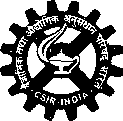 CSIR-IIP, DehradunNotice Inviting e-TenderIIP/ESD/2/61/2019Director, CSIR – IIP invites e - tenders through CPP portal in two bid system for following work:-Name of the Work “Renovation of Two Nos. of Toilets in main building. (Elect. Works)” on Estimated Cost Rs 1.44 Lakhs (Excluding GST), Tender Cost Rs.590.00, Earnest Money Rs.2900/-, Period of Completion 02 Months, Last time and date of submission of bid up to 19.11.2019 at 12.00 pm. Bid submission start date on 13.11.2019 at 10.00 am, Technical Bid opening date (cover – I) on 20.11.2019 at12.00 pm. The Tender document and other   details	can be viewed/   downloaded from the website https://etenders.gov.in.The press notice is also available on website of CSIR-IIP i.e. http://www.iip.res.in. Corrigendum/ Addition/ Clarification/ Notification in respect of NIT of the above said work, if any, will be uploaded on the CPP Portal.Head ESD